 NETAJI SUBHAS MAHAVIDYALAYAUDAIPUR, GOMATI, TRIPURAName of the Activities :  Celebration of AGAMANI UTSAVDate :- 30/09/2022Vanue : - Netaji Subhas Mahavidyalaya at the Seminar hall.Number of volunteers participated/ present :- 120 Boys and 80 Girls The Students of Bengali department has  presented  a gitialekhya on the occasion  of AGAMANI UTSAV.Mother Menaa and her daughter Uma’s pianful scene has  presented in this gitialekhya. Where our  students performed this alekhya with their various song and dance. Few memories of celebration of  ‘AGAMANI UTSAV’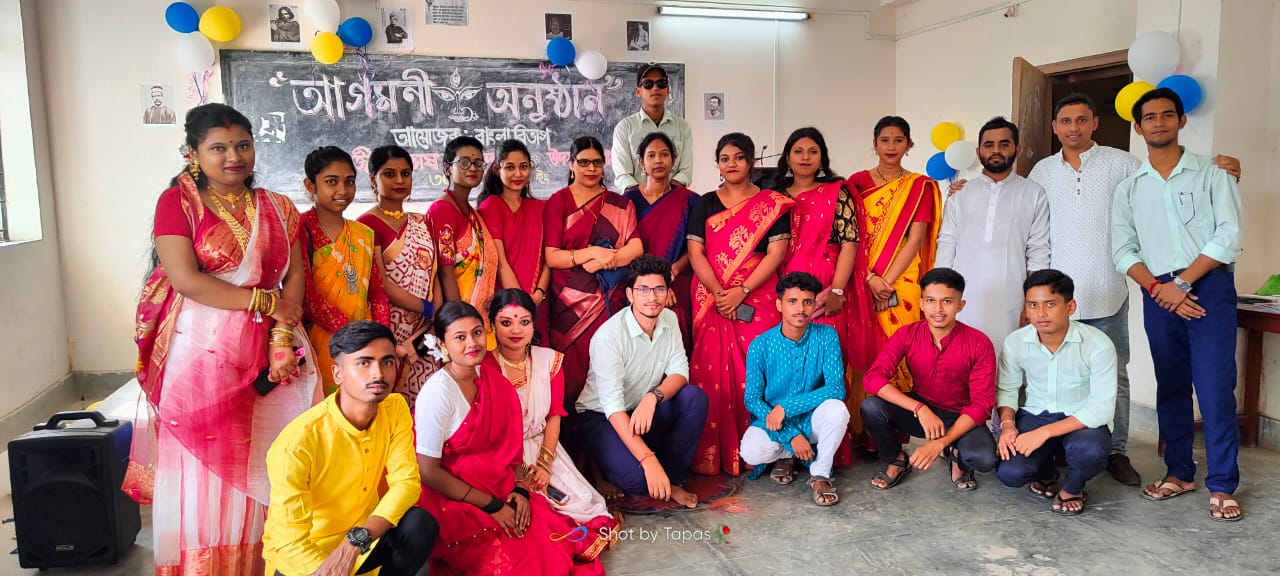 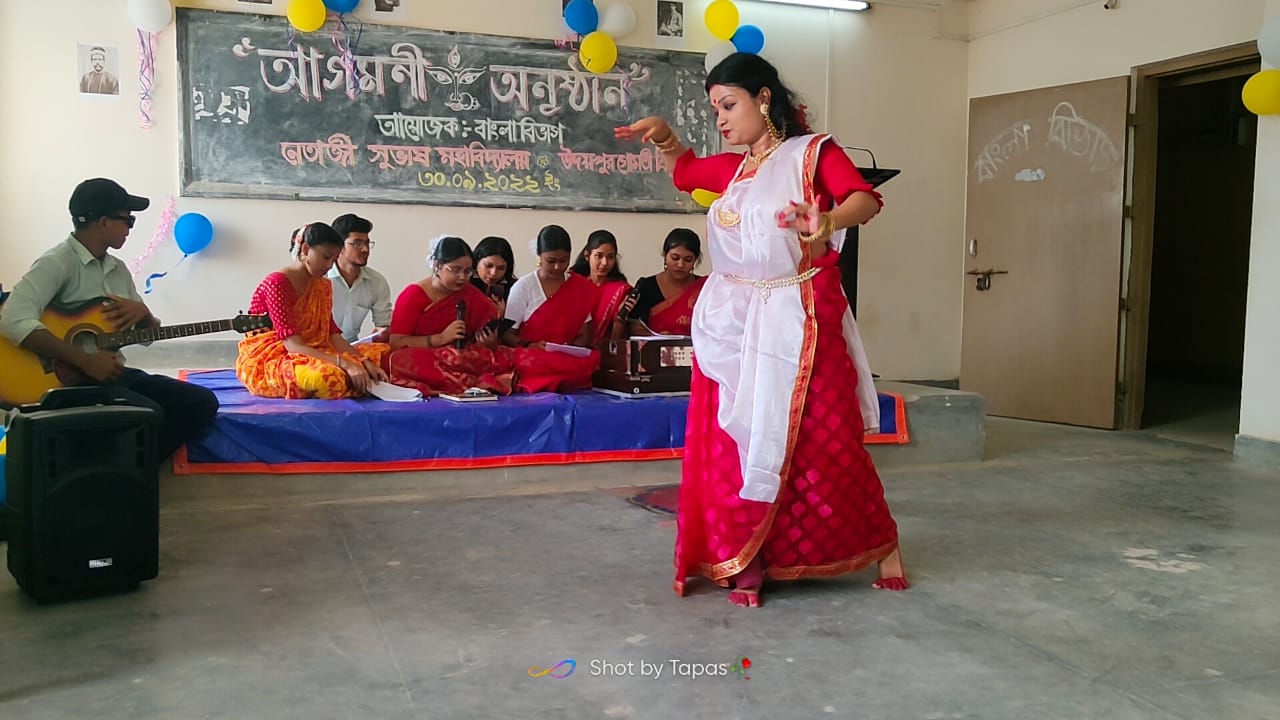 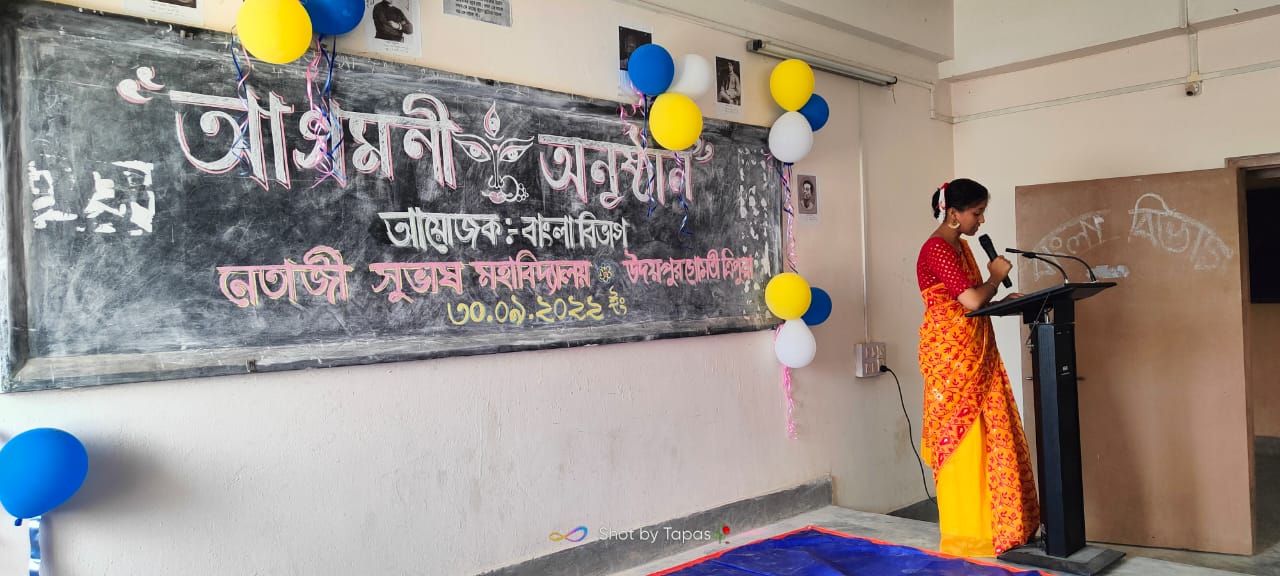 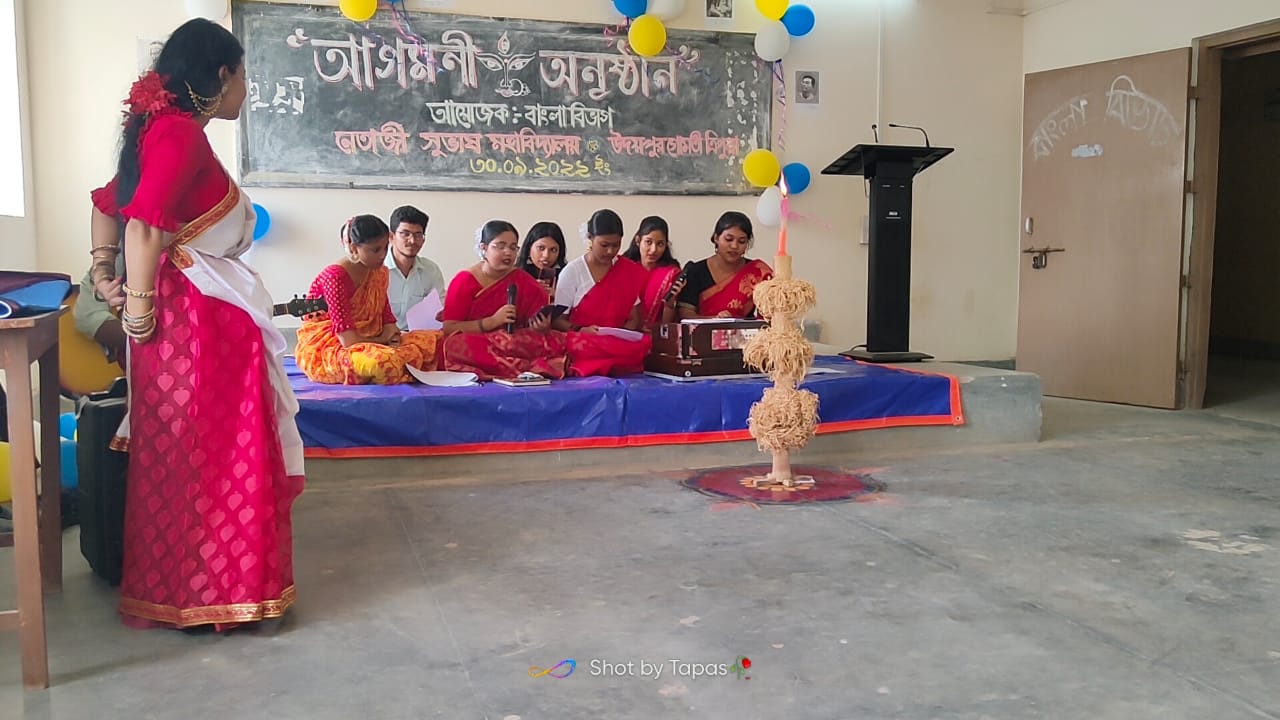 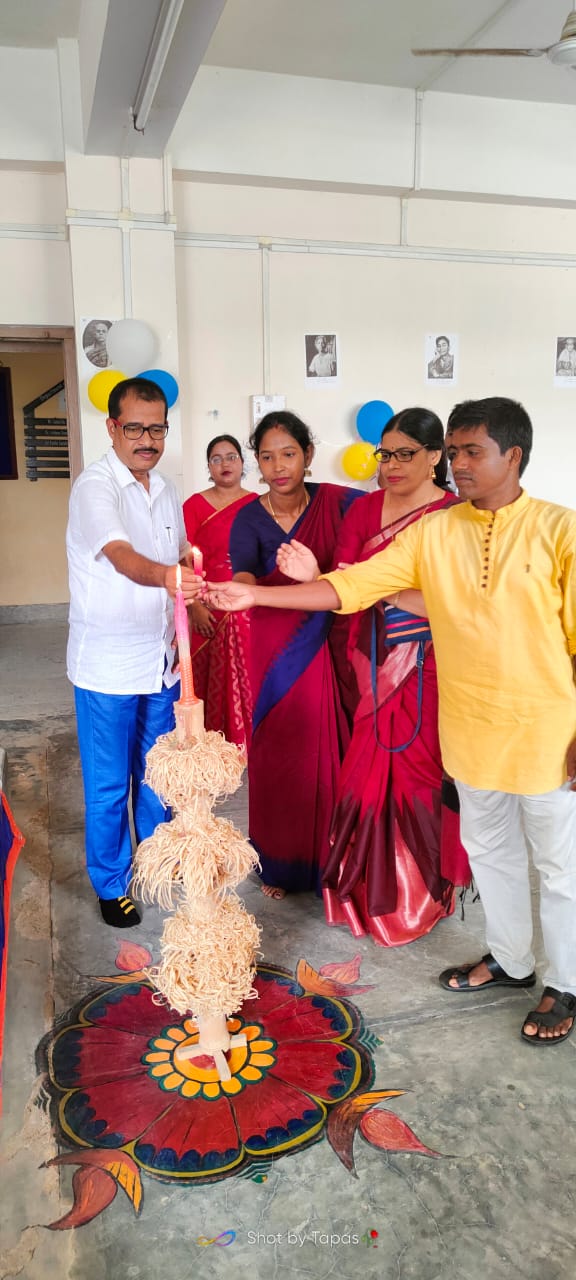 